Department of Paediatrics and Child Health
Faculty of Medicine and Health Sciences, Stellenbosch University
Francie Van Zyl Drive, Parow Valley 
7505 
South Africa

13 July 2015Dear IJIC Editorial Team
Thank you for considering this manuscript entitled: “KNOWLEDGE, ATTITUDES AND PRACTICES REGARDING TB INFECTION CONTROL AMONG HEALTH SCIENCE STUDENTS IN A TB-ENDEMIC SETTING” for publication in IJIC. We have submitted this research under the practice forum in order to share our experiences of an educational intervention model to teach undergraduate health science students about TB infection control. Given the high rates of occupational TB in low-resource settings, there is a clear need for improved teaching of TB-IC at undergraduate level.  We thank you again for considering this paper for publication.Yours faithfully
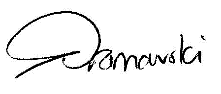 Dr Angela Dramowski
Paediatric Infectious Diseases, Department of Paediatrics and Child HealthStellenbosch University (dramowski@sun.ac.za)0027 21 9389224 or 0027 84 2401643